توضیحات: لطفا «فایل پروپوزال تصویب شده پایان‌نامه» به همراه این فرم به آدرس info@flowmeasurement.ir  ایمیل شود.    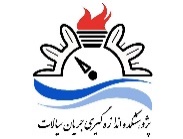 فرم شماره 1 درخواست حمایت از پایان‌نامهانستیتو اندازه گیری هوشمند گاز دانشگاه علم و صنعت ایرانفرم شماره 1 درخواست حمایت از پایان‌نامهانستیتو اندازه گیری هوشمند گاز دانشگاه علم و صنعت ایرانفرم شماره 1 درخواست حمایت از پایان‌نامهانستیتو اندازه گیری هوشمند گاز دانشگاه علم و صنعت ایرانمشخصات دانشجومشخصات دانشجومشخصات دانشجومشخصات دانشجونام: نام خانوادگی:نام خانوادگی:کدملی:دانشگاه: دانشکده:دانشکده:دانشکده:مقطع تحصیلی:گرایش:گرایش:رشته تحصیلی:شماره دانشجویی: تعداد واحدهای گذرانده شد:تعداد واحدهای گذرانده شد:معدل واحدهای گذرانده شده:شماره تلفن همراه:شماره تلفن ثابت:شماره تلفن ثابت:آدرس پست الکترونیکی:	مشخصات استاد راهنمامشخصات استاد راهنمامشخصات استاد راهنمامشخصات استاد راهنمانام:نام خانوادگی:نام خانوادگی:کدملی:دانشگاه:دانشکده:دانشکده:مرتبه علمی:آخرین مدرک تحصیلی:رشته تحصیلی:رشته تحصیلی:زمینه تخصصی:شماره تلفن همراه:شماره تلفن ثابت:شماره تلفن ثابت:آدرس پست الکترونیکی:آدرس محل کار:آدرس محل کار:آدرس محل کار:آدرس محل کار:مشخصات استاد راهنمای دوم(در صورت وجود)مشخصات استاد راهنمای دوم(در صورت وجود)مشخصات استاد راهنمای دوم(در صورت وجود)مشخصات استاد راهنمای دوم(در صورت وجود)نام:نام:نام خانوادگی:کدملی:دانشگاه:دانشگاه:دانشکده:مرتبه علمی:آخرین مدرک تحصیلی:آخرین مدرک تحصیلی:رشته تحصیلی:زمینه تخصصی:شماره تلفن همراه:شماره تلفن همراه:شماره تلفن ثابت:آدرس پست الکترونیکی:آدرس محل کار:آدرس محل کار:آدرس محل کار:آدرس محل کار:مشخصات استاد مشاورمشخصات استاد مشاورمشخصات استاد مشاورمشخصات استاد مشاورنام:نام خانوادگی:نام خانوادگی:کدملی:دانشگاه:دانشکده:دانشکده:مرتبه علمی:آخرین مدرک تحصیلی:رشته تحصیلی:رشته تحصیلی:زمینه تخصصی:شماره تلفن همراه:شماره تلفن ثابت:شماره تلفن ثابت:آدرس پست الکترونیکی:آدرس محل کار:آدرس محل کار:آدرس محل کار:آدرس محل کار:مشخصات پایان نامهمشخصات پایان نامهمشخصات پایان نامهمشخصات پایان نامهعنوان (فارسی) :عنوان (فارسی) :عنوان (فارسی) :عنوان (فارسی) :عنوان (انگلیسی):عنوان (انگلیسی):عنوان (انگلیسی):عنوان (انگلیسی):کلیدواژه‌ها :کلیدواژه‌ها :کلیدواژه‌ها :کلیدواژه‌ها :نوع تحقیق:  بنیادی   کاربردی   توسعه‌اینوع تحقیق:  بنیادی   کاربردی   توسعه‌اینوع تحقیق:  بنیادی   کاربردی   توسعه‌اینوع تحقیق:  بنیادی   کاربردی   توسعه‌ایروش انجام کار:  تئوری  عددی  تست  طراحی و ساخت                             روش انجام کار:  تئوری  عددی  تست  طراحی و ساخت                             روش انجام کار:  تئوری  عددی  تست  طراحی و ساخت                             روش انجام کار:  تئوری  عددی  تست  طراحی و ساخت                             مقیاس پروژه: 1- آزمایشگاهی/ساخت       2- مدلسازی/ شبیه سازیمقیاس پروژه: 1- آزمایشگاهی/ساخت       2- مدلسازی/ شبیه سازیمقیاس پروژه: 1- آزمایشگاهی/ساخت       2- مدلسازی/ شبیه سازیمقیاس پروژه: 1- آزمایشگاهی/ساخت       2- مدلسازی/ شبیه سازیزمینه و شاخه تخصصی: زمینه و شاخه تخصصی: زمینه و شاخه تخصصی: زمینه و شاخه تخصصی: مدت اجرای پایان نامه: ...... ماهمدت اجرای پایان نامه: ...... ماهمدت اجرای پایان نامه: ...... ماهمدت اجرای پایان نامه: ...... ماههدف از انجام پایان نامه: هدف از انجام پایان نامه: هدف از انجام پایان نامه: هدف از انجام پایان نامه: خروجی پایان نامه:خروجی پایان نامه:خروجی پایان نامه:خروجی پایان نامه: